Об утверждении порядка предоставления субсидийиз бюджета города Когалыма юридическим лицам (за исключением муниципальных учреждений города Когалыма), индивидуальным предпринимателям, а такжефизическим лицам – производителям товаров, работ, услуг в целях финансового обеспечения исполнения муниципального социального заказана оказание муниципальных услуг в социальной сфере в городе КогалымеВ соответствии с частью 2 статьи 78.4 Бюджетного кодекса Российской Федерации, с частью 2 статьи 22 Федерального закона от 13.07.2020 №189-ФЗ «О государственном (муниципальном) социальном заказе на оказание государственных (муниципальных) услуг в социальной сфере», постановлением Администрации города Когалыма от 00.00.2023 года №00 «О порядке формирования муниципальных социальных заказов на оказание муниципальных услуг в социальной сфере, отнесенных к полномочиям органов местного самоуправления, форме отчета об их исполнении», Уставом города Когалыма:Утвердить порядок предоставления субсидий из бюджета города Когалыма юридическим лицам (за исключением муниципальных учреждений города Когалыма), индивидуальным предпринимателям, а также физическим лицам – производителям товаров, работ, услуг в целях финансового обеспечения исполнения муниципального социального заказа на оказание муниципальных услуг в социальной сфере в городе Когалыме согласно приложению к настоящему постановлению.2. Комитету финансов Администрации города Когалыма (М.Г.Рыбачок) направить в юридическое управление Администрации города Когалыма текст постановления и приложение к нему, его реквизиты, сведения об источнике официального опубликования в порядке и сроки, предусмотренные распоряжением Администрации города Когалыма от 19.06.2013 №149-р «О мерах по формированию регистра муниципальных нормативных правовых актов Ханты-Мансийского автономного округа - Югры», для дальнейшего направления в Управление государственной регистрации нормативных правовых актов Аппарата Губернатора Ханты-Мансийского автономного округа - Югры.3. Настоящее постановление вступает в силу со дня его подписания.4. Опубликовать настоящее постановление и приложение к нему в газете «Когалымский вестник» и разместить на официальном сайте Администрации города Когалыма в сети «Интернет» (www.admkogalym.ru).5. Контроль за выполнением постановления возложить на заместителя главы города Когалыма Т.И.Черных.Порядокпредоставления субсидий юридическим лицам (за исключением муниципальных учреждений города Когалыма), индивидуальным предпринимателям, а также физическим лицам – производителям товаров, работ, услуг в целях финансового обеспечения исполнения муниципального социального заказа на оказание муниципальных услуг в социальной сфере в городе Когалыме1. Порядок предоставления субсидий юридическим лицам (за исключением муниципальных учреждений города Когалыма), индивидуальным предпринимателям, а также физическим лицам – производителям товаров, работ, услуг в целях финансового обеспечения исполнения муниципального социального заказа на оказание муниципальных услуг в социальной сфере в городе Когалыме (далее – Порядок, субсидия, исполнители муниципальных услуг в социальной сфере, муниципальный социальный заказ) устанавливает правила предоставления субсидий исполнителям муниципальных услуг в социальной сфере в целях финансового обеспечения исполнения муниципального социального заказа в соответствии с Федеральным законом от 13.07.2020 №189-ФЗ «О государственном (муниципальном) социальном заказе на оказание государственных (муниципальных) услуг в социальной сфере» (далее - Федеральный закон) при заключении:- соглашений о финансовом обеспечении (возмещении) затрат, связанных с оказанием муниципальных услуг в социальной сфере в соответствии с социальным сертификатом на получение муниципальной услуги в социальной сфере (далее - социальный сертификат, соглашение в соответствии с сертификатом)- соглашений об оказании муниципальных услуг в социальной сфере, заключенных по результатам конкурса (далее - соглашение по результатам конкурса).Понятия, применяемые в Порядке, используются в значениях, указанных в Федеральном законе.2. Субсидии по соглашению в соответствии с сертификатом, субсидии по соглашению по результатам конкурса предоставляются исполнителю муниципальных услуг в социальной сфере за счет средств бюджета города Когалыма (далее – бюджет города) в пределах лимитов бюджетных обязательств, доведенных Управлению образования Администрации города Когалыма (далее - уполномоченный орган) как получателю средств бюджета города.Размеры субсидии на оплату соглашения в соответствии с сертификатом, размеры субсидии на оплату соглашения по результатам конкурса рассчитываются согласно порядка формирования муниципального задания на оказание муниципальных услуг (выполнение работ) в отношении муниципальных учреждений города Когалыма и финансового обеспечения выполнения муниципального задания, утвержденному постановлением Администрации города Когалыма от 29.12.2015 №3832.3. Предоставление субсидии на оплату соглашения по результатам конкурса осуществляется в размере, соответствующем предложению победителя конкурса и не превышающем рассчитанного размера субсидии согласно абзацу второму пункта 2 Порядка.Предоставление субсидии на оплату соглашения в соответствии с сертификатом осуществляется в размере, определенном согласно абзацу второму пункта 2 Порядка, и подлежит оплате:до начала оказания муниципальных услуг в социальной сфере в соответствии с социальным сертификатом или в процессе оказания таких услуг - в порядке финансового обеспечения затрат;после оказания муниципальных услуг в социальной сфере в соответствии с социальным сертификатом - в порядке возмещения затрат.Нарушение порядка и сроков оплаты, которые установлены соглашением по результатам конкурса, соглашением в соответствии с сертификатом, влечет за собой ответственность согласно части 5 статьи 22 Федерального закона.4. Соглашение в соответствии с сертификатом, соглашение по результатам конкурса заключаются согласно типовой форме, утвержденной приказом Комитета финансов Администрации города Когалыма (далее – типовая форма). Указанные соглашения заключаются на срок, соответствующий сроку оказания государственной услуги в социальной сфере.Соглашение в соответствии с сертификатом, соглашение по результатам конкурса и дополнительные соглашения к ним, предусматривающие внесение изменений или расторжение указанных соглашений, формируются в электронном виде посредством государственной информационной системы автономного округа "Региональный электронный бюджет Югры" (далее - ГИС "Региональный электронный бюджет Югры") в порядке, установленном Правительством Ханты-Мансийского автономного округа - Югры.5. Перечисление субсидии по соглашению в соответствии с сертификатом, субсидии по соглашению по результатам конкурса осуществляется на расчетный счет исполнителя услуг в сроки, установленные этими соглашениями.6. Сроки предоставления отчетов об исполнении соглашения в соответствии с сертификатом, соглашения по результатам конкурса устанавливаются в этих соглашениях, но не позднее 10 рабочих дней со дня оказания муниципальной услуги в социальной сфере или частичного ее оказания.7. Основаниями для отказа в перечислении субсидии по соглашению в соответствии с сертификатом, субсидии по соглашению по результатам конкурса являются:- непредставление исполнителем услуг отчета по итогам исполнения соглашения в соответствии с сертификатом, соглашения по результатам конкурса в сроки, установленные указанными соглашениями;- несоответствие представленного отчета форме, установленной соглашением в соответствии с сертификатом, соглашением по результатам конкурса;- недостоверность информации, содержащейся в отчете.8. Уполномоченный орган в течение 10 рабочих дней после представления исполнителем услуг отчета осуществляет его проверку согласно требованиям, установленным соглашением в соответствии с сертификатом, соглашением по результатам конкурса.В случае выявления несоответствия отчета установленным к нему требованиям и (или) недостоверности содержащейся в нем информации уполномоченный орган в течение 5 рабочих дней направляет исполнителю услуг требование об устранении выявленных нарушений посредством почтового отправления.Исполнитель услуг обязан в течение 10 рабочих дней со дня получения требования устранить выявленные нарушения и направить отчет почтовой связью по адресу уполномоченного органа или в форме электронного документа в ГИС «Региональный электронный бюджет Югры» (при наличии технической возможности).В случае направления отчета почтовой связью срок исчисляется 10 рабочими днями с даты получения требования об устранении нарушений до даты передачи отчета почтовой организации.В случае не устранения выявленных нарушений в указанный срок, уполномоченный орган не перечисляет субсидию по соглашению в соответствии с сертификатом, субсидию по соглашению по результатам конкурса на расчетный счет исполнителя услуг до полного устранения указанных нарушений.Уполномоченный орган в течение 5 рабочих дней после получения отчета с устраненными выявленными нарушениями проверяет его и перечисляет субсидию на расчетный счет исполнителя услуг.9. В случае внесения изменений в показатели, характеризующие объем и (или) качество оказания муниципальной услуги в социальной сфере, содержание муниципальной услуги в социальной сфере и условия (форму) ее оказания, включенные в соглашение в соответствии с сертификатом, соглашение по результатам конкурса, в течение 10 рабочих дней с даты внесения указанных изменений в муниципальный социальный заказ заключается дополнительное соглашение к указанным соглашениям по типовой форме.Уменьшение объема предоставляемой субсидии по соглашению в соответствии с сертификатом, субсидии по соглашению по результатам конкурса допускается при уменьшении показателей, характеризующих объем оказания муниципальной услуги.О внесении изменений в показатели, предусмотренные настоящим пунктом, уполномоченный орган уведомляет исполнителя услуг соответствующим уведомлением по адресу его электронной почты или почтовым отправлением в срок не позднее 5 рабочих дней со дня внесения изменений в показатели.10. В случае уменьшения объема предоставляемой субсидии по соглашению в соответствии с сертификатом, субсидии по соглашению по результатам конкурса уполномоченному органу как получателю бюджетных средств ранее доведенных лимитов бюджетных обязательств на оказание муниципальных услуг в социальной сфере, приводящего к невозможности исполнения уполномоченным органом соглашения в соответствии с сертификатом, соглашения по результатам конкурса, уполномоченный орган обеспечивает в течение 10 рабочих дней согласование новых условий соглашения в соответствии с сертификатом, соглашения по результатам конкурса путем заключения дополнительного соглашения к ним или при не достижении согласия по новым условиям расторгает указанные соглашения.Дополнительные соглашения о расторжении соглашения в соответствии с сертификатом, соглашения по результатам конкурса заключаются в соответствии с типовой формой.11. Контроль соблюдения исполнителем услуг условий соглашения в соответствии с сертификатом, соглашения по результатам конкурса, дополнительных соглашений к ним, целевого и эффективного использования субсидии по соглашению в соответствии с сертификатом, субсидии по соглашению по результатам конкурса, а также за полнотой и достоверностью отчетности об исполнении соглашения в соответствии с сертификатом, соглашения по результатам конкурса осуществляет уполномоченный орган, органы муниципального финансового контроля в лице Контрольно – счетной палаты города Когалыма, отдела муниципального контроля Администрации города Когалыма (далее - органы муниципального финансового контроля) (далее – органы муниципального финансового контроля) в порядке, установленном законодательством Российской Федерации.12. Не использованные в отчетном финансовом году остатки субсидии по соглашению в соответствии с сертификатом, субсидии по соглашению по результатам конкурса остаются в распоряжении исполнителей услуг в социальной сфере при соблюдении ими условий, установленных этими соглашениями.13. В случае несоблюдения исполнителем услуги условий соглашения в соответствии с сертификатом, соглашения по результатам конкурса, в том числе не достижения (искажения) значений результатов и показателей, установленных этими соглашениями, выявленных по фактам проверок, проведенных уполномоченным органом и (или) органами муниципального финансового контроля, уполномоченный орган в течение 5 рабочих дней со дня установления таких фактов направляет исполнителю услуг уведомление о необходимости возврата субсидии в объеме, пропорционально объему неоказанных услуг, посредством почтового отправления по адресу исполнителя услуг.Исполнитель услуг обязан осуществить возврат субсидии по соглашению в соответствии с сертификатом, субсидии по соглашению по результатам конкурса в бюджет автономного округа в течение 30 календарных дней со дня получения такого уведомления.14. В случае невозврата (неполного возврата) субсидии по соглашению в соответствии с сертификатом, субсидии по соглашению по результатам конкурса (ее части) в установленный срок она (ее часть) подлежит взысканию в порядке, установленном законодательством Российской Федерации.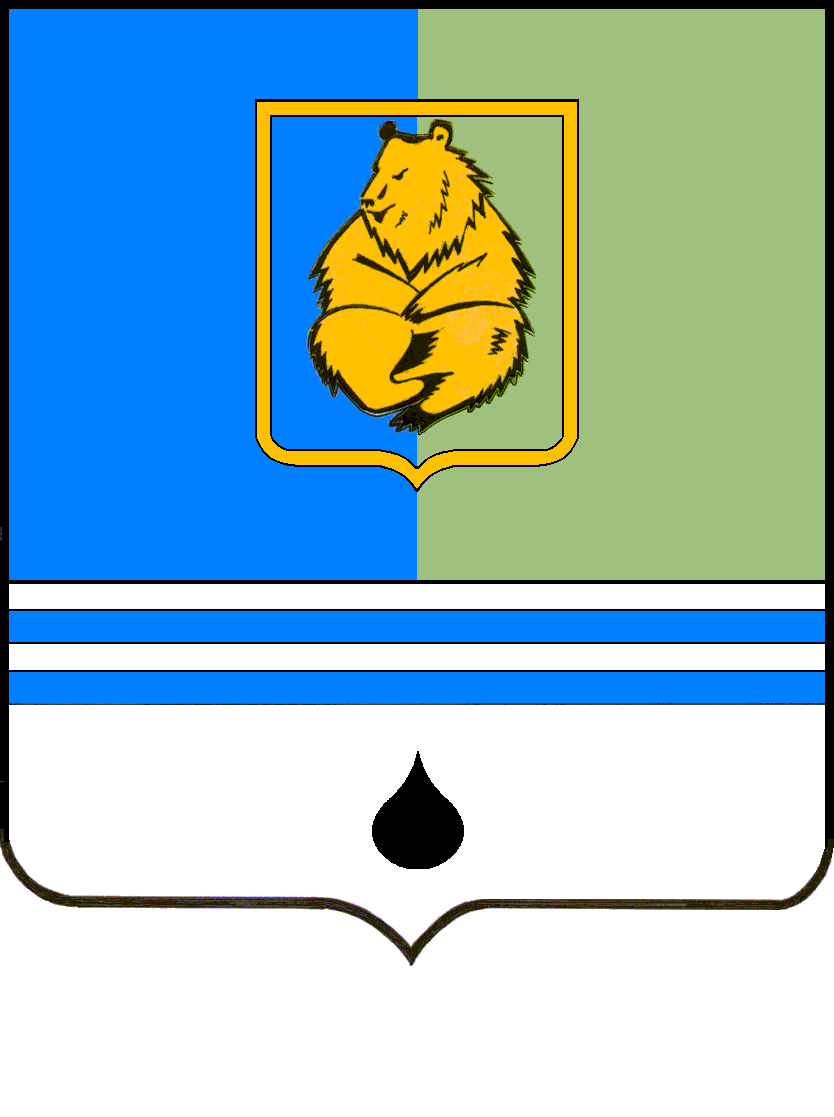 ПОСТАНОВЛЕНИЕАДМИНИСТРАЦИИ ГОРОДА КОГАЛЫМАХанты-Мансийского автономного округа - ЮгрыПОСТАНОВЛЕНИЕАДМИНИСТРАЦИИ ГОРОДА КОГАЛЫМАХанты-Мансийского автономного округа - ЮгрыПОСТАНОВЛЕНИЕАДМИНИСТРАЦИИ ГОРОДА КОГАЛЫМАХанты-Мансийского автономного округа - ЮгрыПОСТАНОВЛЕНИЕАДМИНИСТРАЦИИ ГОРОДА КОГАЛЫМАХанты-Мансийского автономного округа - Югрыот [Дата документа]от [Дата документа]№ [Номер документа]№ [Номер документа]ДОКУМЕНТ ПОДПИСАН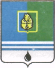 ЭЛЕКТРОННОЙ ПОДПИСЬЮСертификат  [Номер сертификата 1]Владелец [Владелец сертификата 1]Действителен с [ДатаС 1] по [ДатаПо 1]Приложение к постановлению Администрациигорода КогалымаПриложение к постановлению Администрациигорода Когалымаот [Дата документа] № [Номер документа]